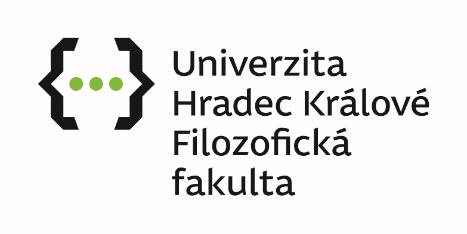 Záznam o seznámení studenta s předpisy v oblasti bezpečnosti a ochrany zdraví při práci a požární ochranyPotvrzuji svým podpisem, že jsem seznámen(a) s předpisy v oblasti bezpečnosti a ochrany zdraví při práci a požární ochrany na Filozofické fakultě Univerzity Hradec Králové, zveřejněnými na www.uhk.cz, že jsem tématům rozuměl(a) a budu se jimi řídit.Jméno a příjmení: ………………………………………………………………………………………….Datum narození: ……………………………………………………………………………………………Obor/specializace: …………………………………………………………………………………………Forma studia: ………………………………………………………………………………………………..Datum: Podpis studenta: 